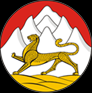 Муниципальное бюджетное дошкольное образовательное учреждение детский сад №25 «Саби »с. Веселое Моздокского района РСО-Алания 363706, РСО-Алания,  Моздокский район  с.Веселое, ул. Комсомольская, 30 тел. 8-86736- 95-2-81Исх.№     от                                                    Справка.Настоящая справка подтверждает , что  воспитатель  Хадикова Ирина Николаевна действительно участвовала в  районном конкурсе  этнокультурных уголков среди дошкольных образовательных учреждений на основе приказа № 254  26 декабря 2017 года. По итогам конкурса детский сад № 25 « Саби» занял 2 место.Заведующая МБДОУ № 25 ________________________________Акиева Л.Б